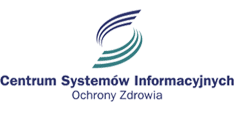 WZP.221.20.2015Załącznik nr 1 do oferty…………………….., dnia ………………….(miejscowość, data)FORMULARZ OFERTOWYNa świadczenie przez Wykonawcę usług polegających na możliwości wstępu przez Użytkowników na zajęcia sportowo-rekreacyjne objęte Pakietem Sportowym, w ramach miesięcznego abonamentu.I.* nawet w przypadku świadczenia przez Wykonawcę innych usług sportowo-rekreacyjnych należy podać tylko możliwość korzystania z basenu dla jednego dziecka do lat 15-stu.II.Ilość obiektów, do których Zamawiający będzie miał wejście open - …………….. na terenie Polski.Open – możliwość skorzystania z kilku różnych usług (minimum z dwóch z podanych dalej tj. z: aqua aerobic, basen, gimnastykę, jogę, siłownię, aerobic, naukę sztuk walki, naukę tańca, pilates, ściankę wspinaczkową, fitness, squash) w ciągu jednego wejścia do jednego obiektu. Przy czym obiekt sportowo – rekreacyjny rozumiany jest jako jeden budynek lub samodzielny lokal, w którym świadczone są usługi objęte zamówieniem...............................................................................(imienna pieczątka oraz czytelny podpis osoby uprawnionej do składania oświadczeń woli w imieniu Wykonawcy)l.p.Cena miesięcznego abonamentu brutto w złCena miesięcznego abonamentu brutto w złIlość osóbIlość miesięcyRazem brutto w zł (iloczyn kolumn 3,4,5)1234561dla jednego pracownika40112dla jednej osoby towarzyszącej5113dla jednego dziecka do 15 lat (tylko basen)*5114dla jednego dziecka do 15 lat (basen, szkoła tańca, sztuki walki)5115RazemRazemRazemRazem